Publicado en Madrid el 27/02/2024 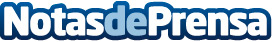 La Pepita Burger Bar impulsa su marca de cervezas artesanasEstán pensadas para maridar con los distintos platos de la carta y cuentan con una gran aceptación entre sus clientesDatos de contacto:Sara RodríguezAllegra Comunicación910 222 678Nota de prensa publicada en: https://www.notasdeprensa.es/la-pepita-burger-bar-impulsa-su-marca-de Categorias: Franquicias Gastronomía Restauración http://www.notasdeprensa.es